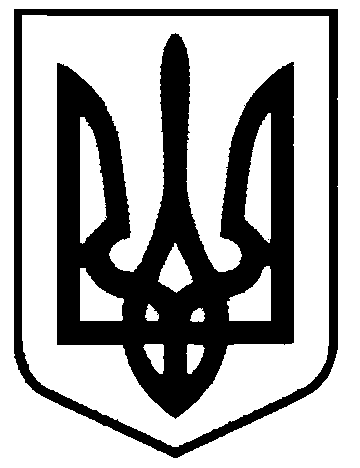 СВАТІВСЬКА МІСЬКА РАДАШОСТОГО СКЛИКАННЯПОЗАЧЕРГОВА СОРОКОВА СЕСІЯРІШЕННЯвід  24  грудня  2015 р.    	                                                                            м. Сватове     «Про присвоєння нової адреси житловомубудинку та земельній ділянці  по вул. ім. О.Невського м. Сватове»      Розглянувши звернення Баркової Лариси Іванівни з проханням присвоїти нову адресу: м. Сватове, вул. ім. О.Невського, будинок №39Б належному їй на правах приватної власності житловому будинку №39А з господарськими будівлями по вул. ім. О.Невського м. Сватове та земельній ділянці на якій вони розташовані, в зв’язку з тим, що таку адресу по   вул. ім. О.Невського м. Сватове має ще один будинок, керуючись Положенням про порядок найменування або перейменування площ, проспектів, вулиць, провулків, проїздів, скверів, бульварів, парків, присвоєння, зміни та анулювання поштових адрес (поділ з присвоєнням окремого поштового номера) об’єктам нерухомого майна на території Сватівської міської ради, затвердженого рішенням 33-ї сесії Сватівської міської ради від 30 червня 2015 року, ст. 26 Закону України «Про місцеве самоврядування в Україні» Сватівська міська радаВИРІШИЛА:Присвоїти будинку №39А з господарськими будівлями та земельній ділянці на якій вони розташовані по вул. ім. О.Невського м. Сватове, що належить на правах приватної власності Барковій Ларисі Іванівні нову адресу: м. Сватове,  вул. ім. О.Невського, будинок  №39Б.Зобов’язати Баркову Ларису Іванівну звернутися з відповідною заявою до Реєстраційної служби Сватівського районного управління юстиції для реєстрації права власності та отримання свідоцтв про право власності на житловий будинок №39Б по            вул. ім. О.Невського м. Сватове з господарськими будівлями  на підставі даного рішення і інших правовстановлюючих документів.         3.   Контроль      за        виконанням       даного      рішення      покласти      на     постійну депутатську  комісію міської ради з питань власності, транспорту, зв’язку, торгівельно-побутового обслуговування населення та зайнятості населення.Сватівський  міський голова				                    Є.В. Рибалко